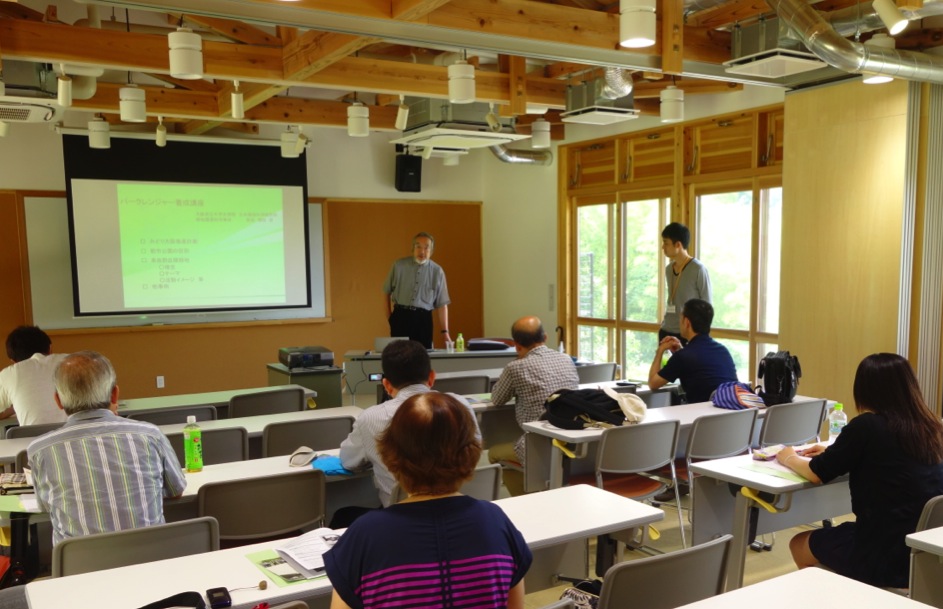 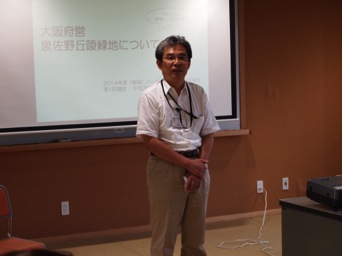 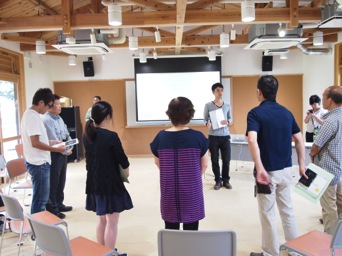 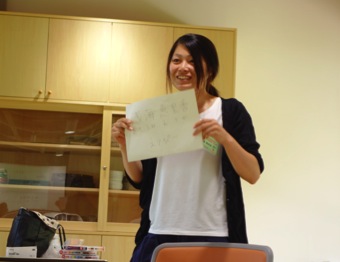 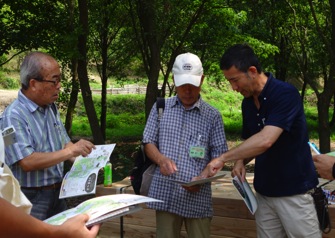 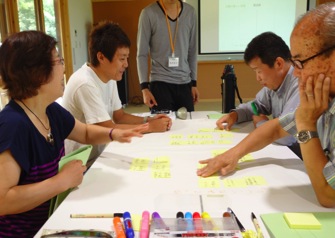 ・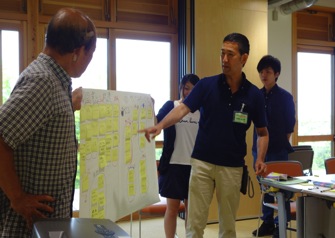 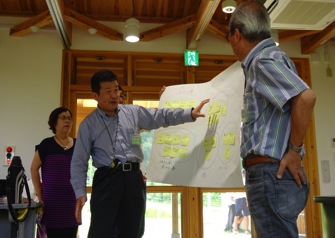 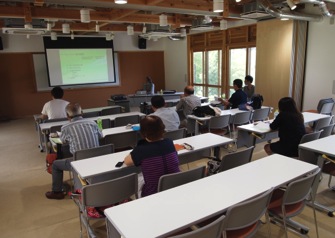 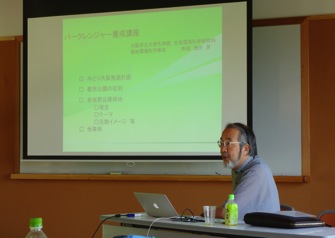 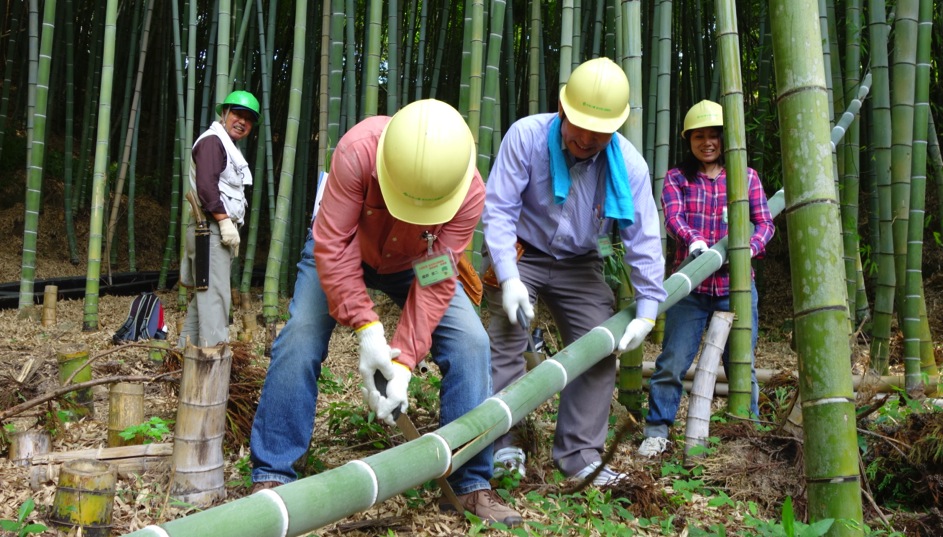 第2回パークレンジャー養成講座を行いました。この日の参加者は5名でした。午前中にパークセンターで講義を受けた後、午後は竹の間伐体験に取り組みました。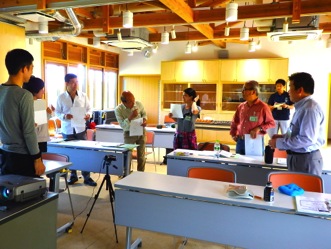 午前中は、泉佐野丘陵緑地のパークセンターで講義でした。はじめに、簡単なゲームを行いました。第１回の講座時に「呼ばれたいニックネーム」を1人1人発表しましたが、今回はそのニックネームを覚えるゲームです。全員が立って輪になり、「前の人のニックネーム・自分のニックネーム・次の人のニックネーム」をリレーのように言い渡していきます。何度かチャレンジし、全員が全員のニックネームを言い当てることができました。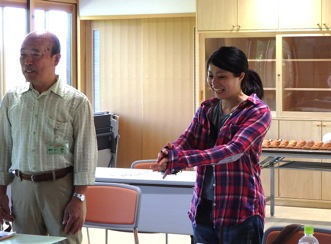 次に、前回の講義を振り返りました。前回の増田先生の公園の理念に関する講義内容について、studio-Lより説明させていただきました。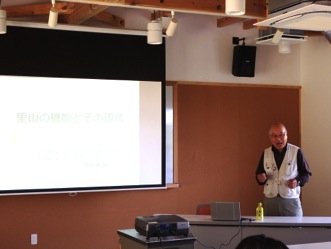 森林生態系を専門とされており、大阪府農業大学校講師の伊藤先生に「森林生態系」、「環境形成の作用」、「里山の利用」、「里山の管理」、「竹林の管理」、「竹の見分け方」等についてお話いただきました。樹林の基本的な話から専門的な話まで、幅広く興味深いお話をしていただきました。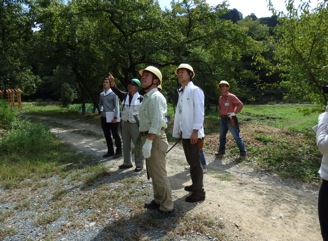 午後は、パークセンターからヤマザクラの広場へ移動し、現場で実習をしました。ヤマザクラの広場へ向かう途中でも、竹林の間伐が進められてきた経緯など、実際の竹林を見ながら、伊藤先生より解説していただきました。現地に到着した後は、山で活動する上での安全管理について説明していただきました。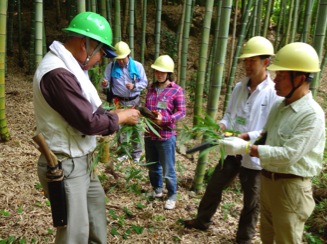 作業を行う前に、伊藤先生から間伐方法と竹の成長年数の把握の仕方についても教わりました。また実際に、竹を一本、実演として伐採していただきました。その後、2グループに分かれて間伐作業に取り組みました。倒れる方向に気を付けつつ、今朝改めて覚えたニックネームでお互いを呼び合いながら、各グループ5本ずつ伐採することができました。作業終了後に伊藤先生より、「誰も怪我をすることなく無事に作業を終えることができました。これが一番の成果です。この調子で、安全に気を配りながら活動に取り組んでください。」というお言葉をいただきました。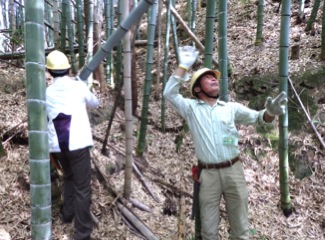 最後はパークセンターに移動し、伊藤先生を囲んで質疑応答を行いました。泉佐野丘陵緑地の竹林の状態や海外の間伐事例、伐採した竹の活用方法など、里山生活の歴史など、終了時刻ぎりぎりまで話が盛り上がりました。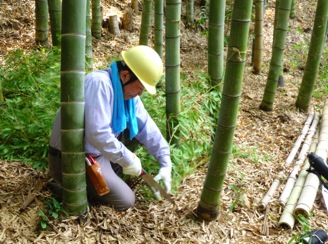 ≪主な感想≫・モウソウチクとマダケの違いや、竹の年齢の見分け方などを知れて良かったです。普段できない体験で楽しかったです。・初めにゲームでニックネームを言い当てることで、メンバーの名前を覚えることができました。伊藤先生の講義では、知っていそうで知らなかった植物の生態や里山の事をよく理解できました。昼からの竹の伐り体験は、泉佐野丘陵緑地では今後活動する上では必ず必要な作業である。竹と笹の違いや、安全な竹の切り方を学びました。竹の伐採は、体力が必要で大変な作業でした。 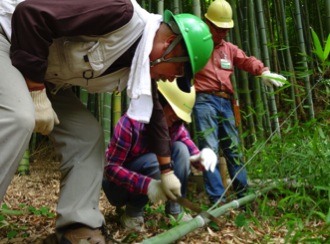 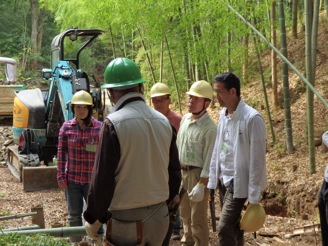 ・どのような植物でも、根が一番大事である事がよく分かった。髪の毛も同様で根腐れを起こして、ハゲになる事ですね。竹を3本切るだけで音を上げていては、先が思いやられますね。○パークレンジャー養成講座　参加者構成受講者数：9名■男女比　　　　　　　          ■年代構成■すまい　　　　　　　　　　　　　■職業